                                                                             ПРОЕКТ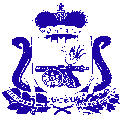 СОВЕТ ДЕПУТАТОВ  ЛЕХМИНСКОГО СЕЛЬСКОГО ПОСЕЛЕНИЯ ХОЛМ-ЖИРКОВСКОГО РАЙОНА СМОЛЕНСКОЙ ОБЛАСТИР Е Ш Е Н И Еот              2019 года                   №  О внесение изменений в решение Совета депутатов Лехминского сельского поселения Холм-Жирковского района Смоленской области от 26.12.2018г. № 28 «О бюджете муниципального           образования Лехминского сельского поселения Холм-Жирковский район Смоленской области на 2019 год и на    плановый период 2020 и 2021   годов»Руководствуясь Федеральным законом от 06.10.2003 № 131- ФЗ «Об общих принципах организации местного самоуправления в Российской Федерации», Бюджетным кодексом Российской Федерации, областным законом «Об областном бюджете на 2019 год и на плановый период 2020 и 2021 годов», Уставом  муниципального образования Лехминского сельского поселения Холм-Жирковского района Смоленской области Совет депутатов Лехминского сельского поселения Холм-Жирковского района Смоленской области РЕШИЛ:Статья 11. Утвердить основные характеристики бюджета муниципального образования Лехминского сельского поселения Холм-Жирковского района Смоленской области (далее - местный бюджет) на 2019 год:1) общий объем доходов  местного бюджета   в сумме 2 558,9 тыс. рублей, в том числе объем безвозмездных поступлений в сумме 1 220,3 тыс. рублей, из которых объем получаемых межбюджетных трансфертов – 1 220,3 тыс. рублей;2) общий объем расходов местного бюджета в сумме 2 776,9 тыс. рублей;         3) дефицит местного бюджета в сумме 218,0 тыс. рублей или  16,3 % от утвержденного общего годового объема доходов бюджета без учета безвозмездных поступлений.2. Приложение 1 «Источники финансирования дефицита бюджета Лехминского сельского поселения Холм-Жирковского района Смоленской области на 2019 год» изложить в новой редакции в связи с изменением в доходной части бюджета и изменениями лимитов (прилагается).И.п. Главы муниципального образованияЛехминского сельского поселенияХолм-Жирковского районаСмоленской области                                                                             Л.В. ПоляковаПояснительная запискак решению Совета депутатов  Лехминского сельского поселения  «О внесении изменений в решение Совета депутатов Лехминского сельского поселения Холм-Жирковского района Смоленской области от 26.12.2018г. № 28 «О бюджете муниципального образования Лехминского сельского поселения Холм-Жирковского района Смоленской области на 2019 год и на плановый период 2020 и 2021 годов»1. Доходы бюджета муниципального образования Лехминского сельского поселения на 2019 год утверждены в общей сумме 2 558,9 тыс. рублей, в том числе объём безвозмездных поступлений в сумме 1 220,3 тыс. рублей, из которых объём получаемых межбюджетных трансфертов от других бюджетов бюджетной системы 1 220,3 тыс. рублей. Решением утвержден общий объём расходов бюджета муниципального образования в сумме 2 776,9 тыс. рублей.Данным решением утвержден предельный размер дефицита бюджета муниципального образования в размере 218,0 тыс. рублей  или  16,3 % от утвержденного общего годового объема доходов бюджета без учета безвозмездных поступлений.ДОХОДЫ:  + 5 622,00РАСХОДЫ: + 5 622,00Источники финансирования дефицита бюджета муниципального образования Лехминского сельского поселения Холм-Жирковского района Смоленской области на 2019 год(тыс. руб.)Приложение  10к решению Совета депутатов Лехминского сельского поселения Холм-Жирковского района Смоленской области  «О бюджете муниципального образования Лехминского сельского поселения Холм-Жирковского района Смоленской области на 2019 год и на плановый период 2020 и 2021 годов» от 26.12.2018г. № 28Распределение бюджетных ассигнований по разделам, подразделам, целевым статьям (муниципальным программам и не программным направлениям деятельности), группам (группам и подгруппам) видов расходов классификации расходов бюджетов на 2019 год(тыс.руб.)Приложение  12к решению Совета депутатов Лехминского сельского поселения Холм-Жирковского района Смоленской области  «О бюджете муниципального образования Лехминского сельского поселения Холм-Жирковского района Смоленской области на 2019 год и на плановый период 2020 и 2021 годов» от 26.12.2018г. № 28Распределение бюджетных ассигнований по целевым статьям (муниципальным программам и не программным направлениям деятельности), группам (группам и подгруппам) видов расходов классификации расходов бюджетов на 2019 год(тыс.руб.)Приложение  14к решению Совета депутатов Лехминского сельского поселения Холм-Жирковского района Смоленской области  «О бюджете муниципального образования Лехминского сельского поселения Холм-Жирковского района Смоленской области на 2019 год и на плановый период 2020 и 2021 годов» от 26.12.2018г. № 28Ведомственная структура расходов местного  бюджета (распределение бюджетных ассигнований по главным распорядителям бюджетных средств, разделам, подразделам, целевым статьям (муниципальным программам и не программным направлениям деятельности), группам (группам и подгруппам) видов расходов классификации расходов бюджетов) на 2019 год	     (тыс.руб.)Приложение  16к решению Совета депутатов Лехминского сельского поселения Холм-Жирковского района Смоленской области  «О бюджете муниципального образования Лехминского сельского поселения Холм-Жирковского района Смоленской области на 2019 год и на плановый период 2020 и 2021 годов» от 26.12.2018г. № 28Распределение бюджетных ассигнований по муниципальным программам и не программным направлениям деятельности на 2019 год(тыс.руб.)3. Приложение 8 «Прогнозируемые безвозмездные поступления в бюджет Лехминского сельского поселения Холм-Жирковского района Смоленской области на 2019 год» изложить в новой редакции в связи с изменением в доходной части бюджета и изменениями лимитов (прилагается).4. Приложение 10 «Распределение бюджетных ассигнований по разделам, подразделам, целевым статьям (муниципальным программам и не программным направлениям деятельности), группам (группам и подгруппам) видов расходов классификации расходов бюджета на 2019 год» изложить в новой редакции в связи с изменением в расходной части бюджета и изменениями лимитов (прилагается).5. Приложение 12 «Распределение бюджетных ассигнований по целевым статьям (муниципальным программам и не программным направлениям деятельности), группам (группам и подгруппам) видов расходов классификации расходов бюджета на 2019 год» изложить в новой редакции в связи с изменением в расходной части бюджета и изменениями лимитов (прилагается).6. Приложение 14 «Ведомственная структура расходов местного  бюджета (распределение бюджетных ассигнований по главным распорядителям бюджетных средств, разделам, подразделам, целевым статьям (муниципальным программам и не программным направлениям деятельности), группам (группам и подгруппам) видов расходов классификации расходов бюджетов) на 2019 год» изложить в новой редакции в связи с изменением в расходной части бюджета и изменениями лимитов (прилагается).7. Приложение 16 «Распределение бюджетных ассигнований по муниципальным программам и не программным направлениям деятельности на 2019 год» изложить в новой редакции в связи с изменением в  расходной части бюджета и изменениями лимитов (прилагается).наименованиеДоходная классификацияСумма (в руб.)+ увеличен.- уменьшен.914 2 02 49999 10 0000 150Прочие межбюджетные трансферты, передаваемые бюджетам сельских поселений+ 5 622,00наименованиеРасходная классификацияСумма (вруб.)+ увеличен.- уменьшен.914 0502 8700027770 244 225Рег. класс UРаботы, услуги по содержанию имущества+ 5 622,00Приложение  1к решению Совета депутатов Лехминского сельского поселения Холм-Жирковского района Смоленской области  «О бюджете муниципального образования Лехминского сельского поселения Холм-Жирковского района Смоленской области на 2019 год и на плановый период 2020 и 2021 годов» от 26.12.2018г. № 28КодНаименование кода группы, подгруппы, статьи, вида источника финансирования дефицитов бюджетов, кода классификации операций сектора государственного управления, относящихся к источникам финансирования дефицитов бюджетовСумма12301 00 00 00 00 0000 000ИСТОЧНИКИ  ВНУТРЕННЕГО ФИНАНСИРОВАНИЯ ДЕФИЦИТОВ БЮДЖЕТОВ218,001 05 00 00 00 0000 000Изменение остатков средств на счетах по учету средств бюджетов218,001 05 00 00 00 0000 500Увеличение остатков средств бюджетов- 2 558,901 05 02 00 00 0000 500Увеличение прочих остатков средств бюджетов- 2 558,901 05 02 01 00 0000 510Увеличение прочих остатков денежных средств бюджетов- 2 558,901 05 02 01 10 0000 510Увеличение прочих остатков денежных средств бюджетов  сельских поселений- 2 558,901 05 00 00 00 0000 600Уменьшение остатков средств бюджетов2 776,901 05 02 00 00 0000 600Уменьшение прочих остатков средств бюджетов2 776,901 05 02 01 00 0000 610Уменьшение прочих остатков денежных средств бюджетов2 776,901 05 02 01 10 0000 610Уменьшение прочих остатков денежных средств бюджетов сельских поселений2 776,9                                                              Приложение 8к решению Совета депутатов Лехминского сельского поселения Холм-Жирковского района Смоленской области  «О бюджете муниципального образования Лехминского сельского поселения Холм-Жирковского района Смоленской области на 2019 год и на плановый период 2020 и 2021 годов» от 26.12.2018г. № 28                                                               Приложение 8к решению Совета депутатов Лехминского сельского поселения Холм-Жирковского района Смоленской области  «О бюджете муниципального образования Лехминского сельского поселения Холм-Жирковского района Смоленской области на 2019 год и на плановый период 2020 и 2021 годов» от 26.12.2018г. № 28 Прогнозируемые безвозмездные поступления Прогнозируемые безвозмездные поступления Прогнозируемые безвозмездные поступления в  бюджет муниципального образования Лехминского сельского поселения Холм-Жирковского района Смоленской области  на 2019 годв  бюджет муниципального образования Лехминского сельского поселения Холм-Жирковского района Смоленской области  на 2019 годв  бюджет муниципального образования Лехминского сельского поселения Холм-Жирковского района Смоленской области  на 2019 год(тыс. рублей)(тыс. рублей)(тыс. рублей)КОДНаименование кода доходов бюджетаСумма1232 00 00000 00 0000 000БЕЗВОЗМЕЗДНЫЕ ПОСТУПЛЕНИЯ1 220,3 2 02 00000 00 0000 000БЕЗВОЗМЕЗДНЫЕ ПОСТУПЛЕНИЯ ОТ ДРУГИХ БЮДЖЕТОВ БЮДЖЕТНОЙ СИСТЕМЫ РОССИЙСКОЙ ФЕДЕРАЦИИ1 220,32 02 10000 00 0000 150Дотации бюджетам бюджетной системы Российской Федерации788,32 02 15001 00 0000 150Дотации на выравнивание бюджетной обеспеченности 788,32 02 15001 10 0000 150Дотации бюджетам сельских поселений на выравнивание бюджетной обеспеченности 788,32 02 20000 00 0000 150Субсидии бюджетам бюджетной системы Российской Федерации (межбюджетные субсидии)20,02 02 29999 00 0002 150Прочие субсидии20,02 02 29999 10 0002 150Прочие субсидии бюджетам сельских поселений20,02 02 30000 00 0000 150Субвенции бюджетам бюджетной системы Российской Федерации10,0 2 02 35118 00 0000 150Субвенции бюджетам на осуществление первичного воинского учета на территориях, где отсутствуют военные комиссариаты10,0 2 02 35118 10 0000 150Субвенции бюджетам сельских поселений на осуществление первичного воинского учета на территориях, где отсутствуют военные комиссариаты10,02 02 40000 00 0000 150Иные межбюджетные трансферты402,02 02 49999 00 0000 150Прочие межбюджетные трансферты, передаваемые бюджетам402,02 02 49999 10 0000 150Прочие межбюджетные трансферты, передаваемые бюджетам сельских поселений402,0НаименованиеРазделПодразделЦелевая статьяВид расходовСУММА123456ОБЩЕГОСУДАРСТВЕННЫЕ ВОПРОСЫ012 040,33Функционирование высшего должностного лица субъекта Российской Федерации и муниципального образования0102606,96Обеспечение деятельности Главы муниципального образования010277 0 00 00000606,96Расходы на обеспечение функций органов местного самоуправления010277 0 00 00140606,96Расходы на выплаты персоналу в целях обеспечения выполнения функций государственными (муниципальными) органами, казенными учреждениями, органами управления государственными внебюджетными фондами010277 0 00 00140100606,96Расходы на выплаты персоналу государственных (муниципальных) органов010277 0 00 00140120606,96Функционирование Правительства Российской Федерации, высших исполнительных органов государственной власти субъектов Российской Федерации, местных администраций01041 334,25Муниципальная программа "Комплексное развитие территории Лехминского сельского поселения Холм-Жирковского района Смоленской области на 2016-2021 годы"010420 0 00 000001 334,25Обеспечивающая подпрограмма010420 5 00 000001 334,25Основное мероприятие "Обеспечение организационных условий для реализации муниципальной программы"010420 5 01 000001 334,25Расходы на обеспечение функций органов местного самоуправления010420 5 01 001401 334,25Расходы на выплаты персоналу в целях обеспечения выполнения функций государственными (муниципальными) органами, казенными учреждениями, органами управления государственными внебюджетными фондами010420 5 01 001401001 115,18Расходы на выплаты персоналу государственных (муниципальных) органов010420 5 01 001401201 115,18Закупка товаров, работ и услуг для обеспечения государственных (муниципальных) нужд010420 5 01 00140200214,33Иные закупки товаров, работ и услуг для обеспечения государственных (муниципальных) нужд010420 5 01 00140240214,33Иные бюджетные ассигнования010420 5 01 001408004,74Уплата налогов, сборов и иных платежей010420 5 01 001408504,74Обеспечение деятельности финансовых, налоговых и таможенных органов и органов финансового (финансово-бюджетного) надзора010618,30Не программные расходы органов местного самоуправления010682 0 00 0000018,30Расходы бюджетов поселений по передаче полномочий в бюджет муниципального района в соответствии с заключенными соглашениями010682 2 00 0000018,30Расходы бюджета Лехминского сельского поселения по передаче полномочий в бюджет муниципального района в соответствии с заключенными соглашениями в части внешнего финансового контроля010682 2 00 П107017,30Межбюджетные трансферты010682 2 00 П107050017,30Иные межбюджетные трансферты010682 2 00 П107054017,30Расходы бюджета Лехминского сельского поселения по передаче полномочий в бюджет муниципального района в соответствии с заключенными соглашениями  в части казначейского исполнения бюджета010682 2 00 П20701,00Межбюджетные трансферты010682 2 00 П20705001,00Иные межбюджетные трансферты010682 2 00 П20705401,00Обеспечение проведения выборов и референдумов010780,82Не программные расходы органов местного самоуправления010782 0 00 0000080,82Обеспечение проведения выборов и референдумов010782 4 00 0000080,82Расходы на подготовку и проведение выборов010782 4 00 2090080,82Иные бюджетные ассигнования010782 4 00 2090080080,82Специальные расходы010782 4 00 2090088080,82НАЦИОНАЛЬНАЯ ОБОРОНА0210,00Мобилизационная и вневойсковая подготовка020310,00Не программные расходы органов местного самоуправления020382 0 00 0000010,00Прочие расходы за счет межбюджетных трансфертов других уровней020382 1 00 0000010,00Осуществление первичного воинского учета на территориях, где отсутствуют военные комиссариаты020382 1 00 5118010,00Расходы на выплаты персоналу в целях обеспечения выполнения функций государственными (муниципальными) органами, казенными учреждениями, органами управления государственными внебюджетными фондами020382 1 00 511801005,82Расходы на выплаты персоналу государственных (муниципальных) органов020382 1 00 511801205,82Закупка товаров, работ и услуг для обеспечения государственных (муниципальных) нужд020382 1 00 511802004,18Иные закупки товаров, работ и услуг для обеспечения государственных (муниципальных) нужд020382 1 00 511802404,18НАЦИОНАЛЬНАЯ ЭКОНОМИКА04619,87Дорожное хозяйство (дорожные фонды)0409619,87Муниципальная программа "Комплексное развитие территории Лехминского сельского поселения Холм-Жирковского района Смоленской области на 2016-2021 годы"040920 0 00 00000619,87Подпрограмма "Развитие улично-дорожной сети на территории Лехминского сельского поселения"040920 2 00 00000619,87Основное мероприятие "Обеспечение дорожной деятельности"040920 2 01 00000619,87Расходы на содержание автомобильных дорог в границах поселения за счет средств дорожного фонда040920 2 01 20600619,87Закупка товаров, работ и услуг для обеспечения государственных (муниципальных) нужд040920 2 01 20600200619,87Иные закупки товаров, работ и услуг для обеспечения государственных (муниципальных) нужд040920 2 01 20600240619,87ЖИЛИЩНО-КОММУНАЛЬНОЕ ХОЗЯЙСТВО0532,54Жилищное хозяйство05011,64Муниципальная программа "Комплексное развитие территории Лехминского сельского поселения Холм-Жирковского района Смоленской области на 2016-2021 годы"050120 0 00 000001,64Подпрограмма "Благоустройство территории Лехминского сельского поселения"050120 1 00 000001,64Основное мероприятие "Обеспечение мероприятий в области жилищно-коммунального хозяйства"050120 1 01 000001,64Обеспечение мероприятий по капитальному ремонту многоквартирных домов050120 1 01 205201,64Закупка товаров, работ и услуг для обеспечения государственных (муниципальных) нужд050120 1 01 205202001,64Иные закупки товаров, работ и услуг для обеспечения государственных (муниципальных) нужд050120 1 01 205202401,64Коммунальное хозяйство05027,61Муниципальная программа "Комплексное развитие территории Лехминского сельского поселения Холм-Жирковского района Смоленской области на 2016-2021 годы"050220 0 00 000001,99Подпрограмма "Благоустройство территории Лехминского сельского поселения"050220 1 00 000001,99Основное мероприятие "Обеспечение мероприятий в области жилищно-коммунального хозяйства"050220 1 01 000001,99Расходы на мероприятия в области жилищно-коммунального хозяйства050220 1 01 205101,99Закупка товаров, работ и услуг для обеспечения государственных (муниципальных) нужд050220 1 01 205102001,99Иные закупки товаров, работ и услуг для обеспечения государственных (муниципальных) нужд050220 1 01 205102401,99Резервные фонды местных администраций050287 0 00 000005,62Расходы за счет средств резервного фонда Администрации муниципального образования "Холм-Жирковский район" Смоленской области050287 0 00 000005,62Закупка товаров, работ и услуг для обеспечения государственных (муниципальных) нужд050287 0 00 277702005,62Иные закупки товаров, работ и услуг для обеспечения государственных (муниципальных) нужд050287 0 00 277702405,62Благоустройство050323,29Муниципальная программа "Комплексное развитие территории Лехминского сельского поселения Холм-Жирковского района Смоленской области на 2016-2021 годы"050320 0 00 000003,29Подпрограмма "Благоустройство территории Лехминского сельского поселения"050320 1 00 000003,29Основное мероприятие "Обеспечение мероприятий в области благоустройства"050320 1 02 000003,29Расходы на уличное освещение и обслуживание050320 1 02 205403,29Закупка товаров, работ и услуг для обеспечения государственных (муниципальных) нужд050320 1 02 205402003,29Иные закупки товаров, работ и услуг для обеспечения государственных (муниципальных) нужд050320 1 02 205402403,29Резервные фонды местных администраций050387 0 00 0000020,00Расходы за счет средств Резервного фонда Администрации Смоленской области050387 0 00 2999020,00Закупка товаров, работ и услуг для обеспечения государственных (муниципальных) нужд050387 0 00 2999020020,00Иные закупки товаров, работ и услуг для обеспечения государственных (муниципальных) нужд050387 0 00 2999024020,00СОЦИАЛЬНАЯ ПОЛИТИКА1074,12Пенсионное обеспечение100174,12Не программные расходы органов местного самоуправления100182 0 00 0000074,12Расходы по оказанию мер социальной поддержки отдельным категориям граждан100182 3 00 0000074,12Пенсии за выслугу лет лицам, замещавшим муниципальные должности, должности муниципальной службы (муниципальные должности муниципальной  службы)100182 3 00 7063074,12Социальное обеспечение и иные выплаты населению100182 3 00 7063030074,12Публичные нормативные социальные выплаты гражданам100182 3 00 7063031074,12НаименованиеЦелевая статьяВид расходовСУММА1234Муниципальная программа "Комплексное развитие территории Лехминского сельского поселения Холм-Жирковского района Смоленской области на 2016-2021 годы"20 0 00 000001 961,04Подпрограмма "Благоустройство территории Лехминского сельского поселения"20 1 00 000006,92Основное мероприятие "Обеспечение мероприятий в области жилищно-коммунального хозяйства"20 1 01 000003,63Расходы на мероприятия в области жилищно-коммунального хозяйства20 1 01 205101,99Закупка товаров, работ и услуг для обеспечения государственных (муниципальных) нужд20 1 01 205102001,99Иные закупки товаров, работ и услуг для обеспечения государственных (муниципальных) нужд20 1 01 205102401,99Обеспечение мероприятий по капитальному ремонту многоквартирных домов20 1 01 205201,64Закупка товаров, работ и услуг для обеспечения государственных (муниципальных) нужд20 1 01 205202001,64Иные закупки товаров, работ и услуг для обеспечения государственных (муниципальных) нужд20 1 01 205202401,64Основное мероприятие "Обеспечение мероприятий в области благоустройства"20 1 02 000003,29Расходы на уличное освещение и обслуживание20 1 02 205403,29Закупка товаров, работ и услуг для обеспечения государственных (муниципальных) нужд20 1 02 205402003,29Иные закупки товаров, работ и услуг для обеспечения государственных (муниципальных) нужд20 1 02 205402403,29Подпрограмма "Развитие улично-дорожной сети на территории Лехминского сельского поселения"20 2 00 00000619,87Основное мероприятие "Обеспечение дорожной деятельности"20 2 01 00000619,87Расходы на содержание автомобильных дорог в границах поселения за счет средств дорожного фонда20 2 01 20600619,87Закупка товаров, работ и услуг для обеспечения государственных (муниципальных) нужд20 2 01 20600200619,87Иные закупки товаров, работ и услуг для обеспечения государственных (муниципальных) нужд20 2 01 20600240619,87Обеспечивающая подпрограмма20 5 00 000001 334,25Основное мероприятие "Обеспечение организационных условий для реализации муниципальной программы"20 5 01 000001 334,25Расходы на обеспечение функций органов местного самоуправления20 5 01 001401 334,25Расходы на выплаты персоналу в целях обеспечения выполнения функций государственными (муниципальными) органами, казенными учреждениями, органами управления государственными внебюджетными фондами20 5 01 001401001 115,18Расходы на выплаты персоналу государственных (муниципальных) органов20 5 01 001401201 115,18Закупка товаров, работ и услуг для обеспечения государственных (муниципальных) нужд20 5 01 00140200214,33Иные закупки товаров, работ и услуг для обеспечения государственных (муниципальных) нужд20 5 01 00140240214,33Иные бюджетные ассигнования20 5 01 001408004,74Уплата налогов, сборов и иных платежей20 5 01 001408504,74Обеспечение деятельности Главы муниципального образования77 0 00 00000606,96Расходы на обеспечение функций органов местного самоуправления77 0 00 00140606,96Расходы на выплаты персоналу в целях обеспечения выполнения функций государственными (муниципальными) органами, казенными учреждениями, органами управления государственными внебюджетными фондами77 0 00 00140100606,96Расходы на выплаты персоналу государственных (муниципальных) органов77 0 00 00140120606,96Не программные расходы органов местного самоуправления82 0 00 00000183,24Прочие расходы за счет межбюджетных трансфертов других уровней82 1 00 0000010,00Осуществление первичного воинского учета на территориях, где отсутствуют военные комиссариаты82 1 00 5118010,00Расходы на выплаты персоналу в целях обеспечения выполнения функций государственными (муниципальными) органами, казенными учреждениями, органами управления государственными внебюджетными фондами82 1 00 511801005,82Расходы на выплаты персоналу государственных (муниципальных) органов82 1 00 511801205,82Закупка товаров, работ и услуг для обеспечения государственных (муниципальных) нужд82 1 00 511802004,18Иные закупки товаров, работ и услуг для обеспечения государственных (муниципальных) нужд82 1 00 511802404,18Расходы бюджетов поселений по передаче полномочий в бюджет муниципального района в соответствии с заключенными соглашениями82 2 00 0000018,30Расходы бюджета Лехминского сельского поселения по передаче полномочий в бюджет муниципального района в соответствии с заключенными соглашениями в части внешнего финансового контроля82 2 00 П107017,30Межбюджетные трансферты82 2 00 П107050017,30Иные межбюджетные трансферты82 2 00 П107054017,30Расходы бюджета Лехминского сельского поселения по передаче полномочий в бюджет муниципального района в соответствии с заключенными соглашениями  в части казначейского исполнения бюджета82 2 00 П20701,00Межбюджетные трансферты82 2 00 П20705001,00Иные межбюджетные трансферты82 2 00 П20705401,00Расходы по оказанию мер социальной поддержки отдельным категориям граждан82 3 00 0000074,12Пенсии за выслугу лет лицам, замещавшим муниципальные должности, должности муниципальной службы (муниципальные должности муниципальной  службы)82 3 00 7063074,12Социальное обеспечение и иные выплаты населению82 3 00 7063030074,12Публичные нормативные социальные выплаты гражданам82 3 00 7063031074,12Обеспечение проведения выборов и референдумов82 4 00 0000080,82Расходы на подготовку и проведение выборов82 4 00 2090080,82Иные бюджетные ассигнования82 4 00 2090080080,82Специальные расходы82 4 00 2090088080,82Резервные фонды местных администраций87 0 00 0000025,62Расходы за счет средств резервного фонда Администрации муниципального образования "Холм-Жирковский район" Смоленской области87 0 00 277705,62Закупка товаров, работ и услуг для обеспечения государственных (муниципальных) нужд87 0 00 277702005,62Иные закупки товаров, работ и услуг для обеспечения государственных (муниципальных) нужд87 0 00 277702405,62Расходы за счет средств Резервного фонда Администрации Смоленской области87 0 00 2999020,00Закупка товаров, работ и услуг для обеспечения государственных (муниципальных) нужд87 0 00 2999020020,00Иные закупки товаров, работ и услуг для обеспечения государственных (муниципальных) нужд87 0 00 2999024020,00НаименованиеКод главного распорядителя средств местного бюджета (прямого получателя)РазделПодразделЦелевая статья расходовВид расходовСУММА1234567Администрация Лехминского сельского поселения Холм-Жирковского района Смоленской области9142 776,86ОБЩЕГОСУДАРСТВЕННЫЕ ВОПРОСЫ914012 040,33Функционирование высшего должностного лица субъекта Российской Федерации и муниципального образования9140102606,96Обеспечение деятельности Главы муниципального образования914010277 0 00 00000606,96Расходы на обеспечение функций органов местного самоуправления914010277 0 00 00140606,96Расходы на выплаты персоналу в целях обеспечения выполнения функций государственными (муниципальными) органами, казенными учреждениями, органами управления государственными внебюджетными фондами914010277 0 00 00140100606,96Расходы на выплаты персоналу государственных (муниципальных) органов914010277 0 00 00140120606,96Функционирование Правительства Российской Федерации, высших исполнительных органов государственной власти субъектов Российской Федерации, местных администраций91401041 334,25Муниципальная программа "Комплексное развитие территории Лехминского сельского поселения Холм-Жирковского района Смоленской области на 2016-2021 годы"914010420 0 00 000001 334,25Обеспечивающая подпрограмма914010420 5 00 000001 334,25Основное мероприятие "Обеспечение организационных условий для реализации муниципальной программы"914010420 5 01 000001 334,25Расходы на обеспечение функций органов местного самоуправления914010420 5 01 001401 334,25Расходы на выплаты персоналу в целях обеспечения выполнения функций государственными (муниципальными) органами, казенными учреждениями, органами управления государственными внебюджетными фондами914010420 5 01 001401001 115,18Расходы на выплаты персоналу государственных (муниципальных) органов914010420 5 01 001401201 115,18Закупка товаров, работ и услуг для обеспечения государственных (муниципальных) нужд914010420 5 01 00140200214,33Иные закупки товаров, работ и услуг для обеспечения государственных (муниципальных) нужд914010420 5 01 00140240214,33Иные бюджетные ассигнования914010420 5 01 001408004,74Уплата налогов, сборов и иных платежей914010420 5 01 001408504,74Обеспечение деятельности финансовых, налоговых и таможенных органов и органов финансового (финансово-бюджетного) надзора914010618,30Не программные расходы органов местного самоуправления914010682 0 00 0000018,30Расходы бюджетов поселений по передаче полномочий в бюджет муниципального района в соответствии с заключенными соглашениями914010682 2 00 0000018,30Расходы бюджета Лехминского сельского поселения по передаче полномочий в бюджет муниципального района в соответствии с заключенными соглашениями в части внешнего финансового контроля914010682 2 00 П107017,30Межбюджетные трансферты914010682 2 00 П107050017,30Иные межбюджетные трансферты914010682 2 00 П107054017,30Расходы бюджета Лехминского сельского поселения по передаче полномочий в бюджет муниципального района в соответствии с заключенными соглашениями  в части казначейского исполнения бюджета914010682 2 00 П20701,00Межбюджетные трансферты914010682 2 00 П20705001,00Иные межбюджетные трансферты914010682 2 00 П20705401,00Обеспечение проведения выборов и референдумов914010780,82Не программные расходы органов местного самоуправления914010782 0 00 0000080,82Обеспечение проведения выборов и референдумов914010782 4 00 0000080,82Расходы на подготовку и проведение выборов914010782 4 00 2090080,82Иные бюджетные ассигнования914010782 4 00 2090080080,82Специальные расходы914010782 4 00 2090088080,82НАЦИОНАЛЬНАЯ ОБОРОНА9140210,00Мобилизационная и вневойсковая подготовка914020310,00Не программные расходы органов местного самоуправления914020382 0 00 0000010,00Прочие расходы за счет межбюджетных трансфертов других уровней914020382 1 00 0000010,00Осуществление первичного воинского учета на территориях, где отсутствуют военные комиссариаты914020382 1 00 5118010,00Расходы на выплаты персоналу в целях обеспечения выполнения функций государственными (муниципальными) органами, казенными учреждениями, органами управления государственными внебюджетными фондами914020382 1 00 511801005,82Расходы на выплаты персоналу государственных (муниципальных) органов914020382 1 00 511801205,82Закупка товаров, работ и услуг для обеспечения государственных (муниципальных) нужд914020382 1 00 511802004,18Иные закупки товаров, работ и услуг для обеспечения государственных (муниципальных) нужд914020382 1 00 511802404,18НАЦИОНАЛЬНАЯ ЭКОНОМИКА91404619,87Дорожное хозяйство (дорожные фонды)9140409619,87Муниципальная программа "Комплексное развитие территории Лехминского сельского поселения Холм-Жирковского района Смоленской области на 2016-2021 годы"914040920 0 00 00000619,87Подпрограмма "Развитие улично-дорожной сети на территории Лехминского сельского поселения"914040920 2 00 00000619,87Основное мероприятие "Обеспечение дорожной деятельности"914040920 2 01 00000619,87Расходы на содержание автомобильных дорог в границах поселения за счет средств дорожного фонда914040920 2 01 20600619,87Закупка товаров, работ и услуг для обеспечения государственных (муниципальных) нужд914040920 2 01 20600200619,87Иные закупки товаров, работ и услуг для обеспечения государственных (муниципальных) нужд914040920 2 01 20600240619,87ЖИЛИЩНО-КОММУНАЛЬНОЕ ХОЗЯЙСТВО9140532,54Жилищное хозяйство91405011,64Муниципальная программа "Комплексное развитие территории Лехминского сельского поселения Холм-Жирковского района Смоленской области на 2016-2021 годы"914050120 0 00 000001,64Подпрограмма "Благоустройство территории Лехминского сельского поселения"914050120 1 00 000001,64Основное мероприятие "Обеспечение мероприятий в области жилищно-коммунального хозяйства"914050120 1 01 000001,64Обеспечение мероприятий по капитальному ремонту многоквартирных домов914050120 1 01 205201,64Закупка товаров, работ и услуг для обеспечения государственных (муниципальных) нужд914050120 1 01 205202001,64Иные закупки товаров, работ и услуг для обеспечения государственных (муниципальных) нужд914050120 1 01 205202401,64Коммунальное хозяйство91405027,61Муниципальная программа "Комплексное развитие территории Лехминского сельского поселения Холм-Жирковского района Смоленской области на 2016-2021 годы"914050220 1 00 000001,99Подпрограмма "Благоустройство территории Лехминского сельского поселения"914050220 1 01 000001,99Расходы на мероприятия в области жилищно-коммунального хозяйства914050220 1 01 205101,99Закупка товаров, работ и услуг для обеспечения государственных (муниципальных) нужд914050220 1 01 205102001,99Иные закупки товаров, работ и услуг для обеспечения государственных (муниципальных) нужд914050220 1 01 205102401,99Резервные фонды местных администраций914050287 0 00 000005,62Расходы за счет средств резервного фонда Администрации муниципального образования "Холм-Жирковский район" Смоленской области914050287 0 00 277705,62Закупка товаров, работ и услуг для обеспечения государственных (муниципальных) нужд914050287 0 00 277702005,62Иные закупки товаров, работ и услуг для обеспечения государственных (муниципальных) нужд914050287 0 00 277702405,62Благоустройство914050323,29Муниципальная программа "Комплексное развитие территории Лехминского сельского поселения Холм-Жирковского района Смоленской области на 2016-2021 годы"914050320 0 00 000003,29Подпрограмма "Благоустройство территории Лехминского сельского поселения"914050320 1 00 000003,29Основное мероприятие "Обеспечение мероприятий в области благоустройства"914050320 1 02 000003,29Расходы на уличное освещение и обслуживание914050320 1 02 205403,29Закупка товаров, работ и услуг для обеспечения государственных (муниципальных) нужд914050320 1 02 205402003,29Иные закупки товаров, работ и услуг для обеспечения государственных (муниципальных) нужд914050320 1 02 205402403,29Резервные фонды местных администраций914050387 0 00 0000020,00Расходы за счет средств Резервного фонда Администрации Смоленской области914050387 0 00 2999020,00Закупка товаров, работ и услуг для обеспечения государственных (муниципальных) нужд914050387 0 00 2999020020,00Иные закупки товаров, работ и услуг для обеспечения государственных (муниципальных) нужд914050387 0 00 2999024020,00СОЦИАЛЬНАЯ ПОЛИТИКА9141074,12Пенсионное обеспечение914100174,12Не программные расходы органов местного самоуправления914100182 0 00 0000074,12Расходы по оказанию мер социальной поддержки отдельным категориям граждан914100182 3 00 0000074,12Пенсии за выслугу лет лицам, замещавшим муниципальные должности, должности муниципальной службы (муниципальные должности муниципальной  службы)914100182 3 00 7063074,12Социальное обеспечение и иные выплаты населению914100182 3 00 7063030074,12Публичные нормативные социальные выплаты гражданам914100182 3 00 7063031074,12НаименованиеЦелевая статьяКод главного распорядителя средств местного бюджета (прямого получателя)РазделПодразделВид расходовСУММА1234567Муниципальная программа "Комплексное развитие территории Лехминского сельского поселения Холм-Жирковского района Смоленской области на 2016-2021 годы"20 0 00 000001 961,04Подпрограмма "Благоустройство территории Лехминского сельского поселения"20 1 00 000006,92Основное мероприятие "Обеспечение мероприятий в области жилищно-коммунального хозяйства"20 1 01 000003,63Администрация Лехминского сельского поселения Холм-Жирковского района Смоленской области20 1 01 205109141,99ЖИЛИЩНО-КОММУНАЛЬНОЕ ХОЗЯЙСТВО20 1 01 20510914051,99Расходы на мероприятия в области жилищно-коммунального хозяйства20 1 01 2051091405021,99Закупка товаров, работ и услуг для обеспечения государственных (муниципальных) нужд20 1 01 2051091405022001,99Иные закупки товаров, работ и услуг для обеспечения государственных (муниципальных) нужд20 1 01 2051091405022401,99Обеспечение мероприятий по капитальному ремонту многоквартирных домов20 1 01 205201,64Администрация Лехминского сельского поселения Холм-Жирковского района Смоленской области20 1 01 205209141,64ЖИЛИЩНО-КОММУНАЛЬНОЕ ХОЗЯЙСТВО20 1 01 20520914051,64Жилищное хозяйство20 1 01 2052091405011,64Закупка товаров, работ и услуг для обеспечения государственных (муниципальных) нужд20 1 01 2052091405012001,64Иные закупки товаров, работ и услуг для обеспечения государственных (муниципальных) нужд20 1 01 2052091405012401,64Основное мероприятие "Обеспечение мероприятий в области благоустройства"20 1 02 000003,29Расходы на уличное освещение и обслуживание20 1 02 205403,29Администрация Лехминского сельского поселения Холм-Жирковского района Смоленской области20 1 02 205409143,29ЖИЛИЩНО-КОММУНАЛЬНОЕ ХОЗЯЙСТВО20 1 02 20540914053,29Благоустройство20 1 02 2054091405033,29Закупка товаров, работ и услуг для обеспечения государственных (муниципальных) нужд20 1 02 2054091405032003,29Иные закупки товаров, работ и услуг для обеспечения государственных (муниципальных) нужд20 1 02 2054091405032403,29Подпрограмма "Развитие улично-дорожной сети на территории Лехминского сельского поселения"20 2 00 00000619,87Основное мероприятие "Обеспечение дорожной деятельности"20 2 01 00000619,87Расходы на содержание автомобильных дорог в границах поселения за счет средств дорожного фонда20 2 01 20600619,87Администрация Лехминского сельского поселения Холм-Жирковского района Смоленской области20 2 01 20600914619,87НАЦИОНАЛЬНАЯ ЭКОНОМИКА20 2 01 2060091404619,87Дорожное хозяйство (дорожные фонды)20 2 01 206009140409619,87Закупка товаров, работ и услуг для обеспечения государственных (муниципальных) нужд20 2 01 206009140409200619,87Иные закупки товаров, работ и услуг для обеспечения государственных (муниципальных) нужд20 2 01 206009140409240619,87Обеспечивающая подпрограмма20 5 00 000001 334,25Основное мероприятие "Обеспечение организационных условий для реализации муниципальной программы"20 5 01 000001 334,25Расходы на обеспечение функций органов местного самоуправления20 5 01 001401 334,25Администрация Лехминского сельского поселения Холм-Жирковского района Смоленской области20 5 01 001409141 334,25ОБЩЕГОСУДАРСТВЕННЫЕ ВОПРОСЫ20 5 01 00140914011 334,25Функционирование Правительства Российской Федерации, высших исполнительных органов государственной власти субъектов Российской Федерации, местных администраций20 5 01 0014091401041 334,25Расходы на выплаты персоналу в целях обеспечения выполнения функций государственными (муниципальными) органами, казенными учреждениями, органами управления государственными внебюджетными фондами20 5 01 0014091401041001 115,18Расходы на выплаты персоналу государственных (муниципальных) органов20 5 01 0014091401041201 115,18Закупка товаров, работ и услуг для обеспечения государственных (муниципальных) нужд20 5 01 001409140104200214,33Иные закупки товаров, работ и услуг для обеспечения государственных (муниципальных) нужд20 5 01 001409140104240214,33Иные бюджетные ассигнования20 5 01 0014091401048004,74Уплата налогов, сборов и иных платежей20 5 01 0014091401048504,74Обеспечение деятельности Главы муниципального образования77 0 00 00000606,96Расходы на обеспечение функций органов местного самоуправления77 0 00 00140606,96Администрация Лехминского сельского поселения Холм-Жирковского района Смоленской области77 0 00 00140914606,96ОБЩЕГОСУДАРСТВЕННЫЕ ВОПРОСЫ77 0 00 0014091401606,96Функционирование высшего должностного лица субъекта Российской Федерации и муниципального образования77 0 00 001409140102606,96Расходы на выплаты персоналу в целях обеспечения выполнения функций государственными (муниципальными) органами, казенными учреждениями, органами управления государственными внебюджетными фондами77 0 00 001409140102100606,96Расходы на выплаты персоналу государственных (муниципальных) органов77 0 00 001409140102120606,96Не программные расходы органов местного самоуправления82 0 00 00000183,24Прочие расходы за счет межбюджетных трансфертов других уровней82 1 00 0000010,00Осуществление первичного воинского учета на территориях, где отсутствуют военные комиссариаты82 1 00 5118010,00Администрация Лехминского сельского поселения Холм-Жирковского района Смоленской области82 1 00 5118091410,00НАЦИОНАЛЬНАЯ ОБОРОНА82 1 00 511809140210,00Мобилизационная и вневойсковая подготовка82 1 00 51180914020310,00Расходы на выплаты персоналу в целях обеспечения выполнения функций государственными (муниципальными) органами, казенными учреждениями, органами управления государственными внебюджетными фондами82 1 00 5118091402031005,82Расходы на выплаты персоналу государственных (муниципальных) органов82 1 00 5118091402031205,82Закупка товаров, работ и услуг для обеспечения государственных (муниципальных) нужд82 1 00 5118091402032004,18Иные закупки товаров, работ и услуг для обеспечения государственных (муниципальных) нужд82 1 00 5118091402032404,18Расходы бюджетов поселений по передаче полномочий в бюджет муниципального района в соответствии с заключенными соглашениями82 2 00 0000018,30Расходы бюджета Лехминского сельского поселения по передаче полномочий в бюджет муниципального района в соответствии с заключенными соглашениями в части внешнего финансового контроля82 2 00 П107017,30Администрация Лехминского сельского поселения Холм-Жирковского района Смоленской области82 2 00 П107091417,30ОБЩЕГОСУДАРСТВЕННЫЕ ВОПРОСЫ82 2 00 П10709140117,30Обеспечение деятельности финансовых, налоговых и таможенных органов и органов финансового (финансово-бюджетного) надзора82 2 00 П1070914010617,30Межбюджетные трансферты82 2 00 П1070914010650017,30Иные межбюджетные трансферты82 2 00 П1070914010654017,30Расходы бюджета Лехминского сельского поселения по передаче полномочий в бюджет муниципального района в соответствии с заключенными соглашениями  в части казначейского исполнения бюджета82 2 00 П20701,00Администрация Лехминского сельского поселения Холм-Жирковского района Смоленской области82 2 00 П20709141,00ОБЩЕГОСУДАРСТВЕННЫЕ ВОПРОСЫ82 2 00 П2070914011,00Обеспечение деятельности финансовых, налоговых и таможенных органов и органов финансового (финансово-бюджетного) надзора82 2 00 П207091401061,00Межбюджетные трансферты82 2 00 П207091401065001,00Иные межбюджетные трансферты82 2 00 П207091401065401,00Расходы по оказанию мер социальной поддержки отдельным категориям граждан82 3 00 0000074,12Пенсии за выслугу лет лицам, замещавшим муниципальные должности, должности муниципальной службы (муниципальные должности муниципальной  службы)82 3 00 7063074,12Администрация Лехминского сельского поселения Холм-Жирковского района Смоленской области82 3 00 7063091474,12СОЦИАЛЬНАЯ ПОЛИТИКА82 3 00 706309141074,12Пенсионное обеспечение82 3 00 70630914100174,12Социальное обеспечение и иные выплаты населению82 3 00 70630914100130074,12Публичные нормативные социальные выплаты гражданам82 3 00 70630914100131074,12Обеспечение проведения выборов и референдумов82 4 00 0000080,82Расходы на подготовку и проведение выборов82 4 00 2090080,82Администрация Лехминского сельского поселения Холм-Жирковского района Смоленской области82 4 00 2090091480,82ОБЩЕГОСУДАРСТВЕННЫЕ ВОПРОСЫ82 4 00 209009140180,82Обеспечение проведения выборов и референдумов82 4 00 20900914010780,82Иные бюджетные ассигнования82 4 00 20900914010780080,82Специальные расходы82 4 00 20900914010788080,82РЕЗЕРВНЫЕ ФОНДЫ МЕСТНЫХ АДМИНИСТРАЦИЙ87 0 00 0000025,62Расходы за счет средств резервного фонда Администрации муниципального образования "Холм-Жирковский район" Смоленской области87 0 00 277705,62Администрация Лехминского сельского поселения Холм-Жирковского района Смоленской области87 0 00 277709145,62ЖИЛИЩНО-КОММУНАЛЬНОЕ ХОЗЯЙСТВО87 0 00 27770914055,62Расходы на мероприятия в области жилищно-коммунального хозяйства87 0 00 2777091405025,62Закупка товаров, работ и услуг для обеспечения государственных (муниципальных) нужд87 0 00 2777091405022005,62Иные закупки товаров, работ и услуг для обеспечения государственных (муниципальных) нужд87 0 00 2777091405022405,62Расходы за счет средств резервного фонда Администрации Смоленской области87 0 00 2999020,00Администрация Лехминского сельского поселения Холм-Жирковского района Смоленской области87 0 00 2999091420,00ЖИЛИЩНО-КОММУНАЛЬНОЕ ХОЗЯЙСТВО87 0 00 299909140520,00Благоустройство87 0 00 29990914050320,00Закупка товаров, работ и услуг для обеспечения государственных (муниципальных) нужд87 0 00 29990914050320020,00Иные закупки товаров, работ и услуг для обеспечения государственных (муниципальных) нужд87 0 00 29990914050324020,00